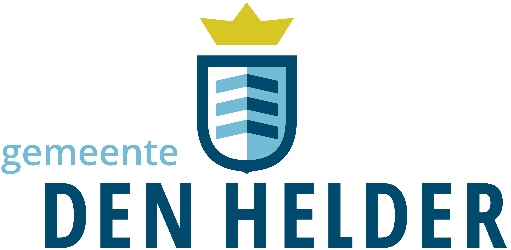               REKENKAMERCOMMISSIE DEN HELDER



Aan:	    De bestuursleden van het Algemeen Bestuur van de Omgevingsdienst 
                  Noord-Holland Noord (OD NHN)
Adres:       Dampten 2
Postcode: 1624 NR  Plaats: Hoorn
Datum:		24 maart 2022Onderwerp: Aankondiging start onderzoek naar de Omgevingsdienst Noord-Holland Noord (OD NHN)
Geachte bestuursleden, Langs deze weg willen wij u als bestuursleden van het Algemeen Bestuur van de Omgevingsdienst Noord-Holland Noord (OD NHN) graag laten weten dat wij met als doel de kaderstellende en controlerende rol van de (nieuwe) gemeenteraad te versterken hebben besloten een onderzoek in te stellen naar de Omgevingsdienst NHN.
 
Middels dit onderzoek willen wij inzicht verkrijgen in de kwaliteit en doelmatigheid van de uitvoering van de vergunningverlening, toezicht en handhaving (VTH) door de Omgevingsdienst NHN en de mate waarin de huidige afspraken tussen de gemeente Den Helder en de Omgevingsdienst NHN passen bij de voorgenomen invoering van de Omgevingswet.
Het onderzoek richt zich primair op de milieu-gerelateerde VTH-taken. Het gaat hier om controles van bedrijven op voor de omgeving hinderlijke uitstoot van geur, stof, geluid en gevaar. De OD NHN voert ook VTH-taken uit op het gebied van de Wabo. Het gaat hier gaan om bijvoorbeeld VTH bij bouwvergunningen, monumentenzorg, kaders voor de ontwikkeling nieuwbouwwijken in relatie tot de stikstof-problematiek, huisvesting van arbeidsmigranten of adviseren van gemeenten over ruimtelijk beleid. 
Tevens willen wij met dit onderzoek in beeld brengen in welke mate de invoering van de Omgevingswet op deze aspecten om aanvullende afspraken vraagt.

Bij de analyse van de efficiency draait het om de vraag of de OD NHN ‘de dingen goed doet’. Hierbij vormen de kwaliteitseisen die de gemeente Den Helder stelt aan de VTH-taken het uitgangspunt voor het beoordelingskader. Ook de ervaringen van ondernemers en inwoners ten aanzien van de dienstverlening door OD NHN zullen worden meegenomen in de beoordeling.Bij het vaststellen van de effectiviteit draait het in mindere mate om het proces, maar meer om de bijdrage van de OD NHN aan de doelstellingen van de gemeente Den Helder. Het gaat dus vooral om de vraag of de OD NHN ‘de goede dingen doet’. In het bijzonder gaat het dan om de afspraken die gemeente Den Helder gemaakt heeft met de OD NHN en of die in de toekomst nog voldoende dekkend zijn. Met het oog op de kaderstellende rol van de gemeenteraad willen wij ook nadrukkelijk de informatiepositie van de raad onderdeel maken van de analyse. 
Beschikt de raad over voldoende kennis om doelen te kunnen stellen? 
En kunnen zij tijdig bijsturen als dat nodig blijkt te zijn? Bijvoorbeeld door het indienen van zienswijzen bij de kadernota en de jaarrekening en worden deze adviezen dan ook daadwerkelijk opgevolgd?Wij hebben na een zorgvuldig proces, waarin wij meerdere bureaus de gelegenheid hebben geboden om een offerte uit te brengen voor het onderzoek, besloten om het onderzoek uit te laten voeren door
het bureau I&O research.
Wij hebben gisteren een startbijeenkomst gehad met het bureau en daarbij hebben wij ten aanzien van het onderzoek en de onderzoeksvragen de volgende zaken afgesproken en vastgelegd.

De Centrale onderzoeksvraag Is de Omgevingsdienst NHN voldoende geëquipeerd en toegerust om de milieu-gerelateerde VTH-taken voor Den Helder efficiënt en effectief te vervullen nu en in de nabije toekomst? Om de onderzoeksvraag te beantwoorden, stellen wij de volgende deelvragen centraal: Deelvragen Thema A: Beleidsvorming en opdrachtverstrekking 1 Welke wettelijke taken en welke extra taken op het gebied van de VTH-Wet milieubeheer voert de omgevingsdienst uit voor de gemeente Den Helder? 2 Om hoeveel en welke typen bedrijven gaat het in Den Helder? Hoeveel vallen er onder het bevoegd gezag van de provincie? Om welke typen vergunningen gaat het? 3 Welke kwaliteitseisen stelt de gemeente Den Helder aan de uitvoering van de milieu-gerelateerde VTH-taken? 4 Welk budget heeft de gemeente Den Helder hiervoor beschikbaar gesteld aan de omgevingsdienst? 5 Welke wettelijke taken en welke extra taken op het gebied van de Wabo voert de omgevingsdienst uit voor de gemeente Den Helder? En voor welk budget? Thema B: Uitvoering milieu-gerelateerde VTH-taken 2019-2021 6 Hoe ziet de uitvoering door de omgevingsdienst er in de praktijk uit? 7 Welke output levert de omgevingsdienst in termen van administratief toezicht, controles ter plaatse, handhaving en per ultimo sancties bij bedrijven? 8 Welke output levert de omgevingsdienst in termen van afhandeling van meldingen, klachten en verzoeken tot handhaving? 9 In hoeverre realiseert de OD NHN de kwaliteitseisen die de gemeente Den Helder stelt aan de milieu-gerelateerde VTH-taken (effecten)? 10 Welke uitvoeringskosten zijn hiermee gemoeid? 11 Hoe verloopt de afstemming tussen de Omgevingsdienst en de gemeente Den Helder? 12 Hoe beoordelen stakeholders (ambtelijk, bestuurlijk, bedrijven) de uitvoering van de milieu-gerelateerde VTH-taken? Thema C: Voorbereiding op de Omgevingswet 13 Hoe beoordelen de stakeholders (ambtelijk, bestuurlijk) de dienstverlening op het gebied van de Wabo? 14 Welke aanvullende of gewijzigde taken brengt de invoering van de Omgevingswet met zich mee? 15 In hoeverre vraagt dit om aanvullende afspraken met de omgevingsdienst? Thema D: Informatievoorziening gemeenteraad 16 In hoeverre is de gemeenteraad geïnformeerd over gerealiseerde output en de realisatie van de kwaliteitseisen VTH door de OD NHN? 17 Hoe kan de raad met deze informatie invulling geven aan haar controlerende en kaderstellende taken? Ten einde dit onderzoek te kunnen uitvoeren wil het bureau een startbijeenkomst (online) hebben met de organisatie in de gemeente Den Helder.
Verder wil men in het kader van Desk Research een relevante dossieranalyse uitvoeren, hiervoor zullen dus de nodige documenten worden opgevraagd, ook deze documenten uitvraag vindt plaats bij de gemeente Den Helder.
Het bureau maakt ook afspraken met betrekking tot interviews met medewerkers en stakeholders (inclusief enkele betrokken ondernemers en Helderse Ondernemers Vereniging HOV).
Voorts zal men meldingen, klachten en handhavingsverzoeken bij OD NHN en desgewenst OD NZKG opvragen. Dus voor dit deel van het onderzoek kunt u als Omgevingsdienst wel gevraagd worden om eventueel relevante documenten of stukken aan te leveren.
Tenslotte zal er zal wat later in het proces een groepsgesprek met de raadsleden van de gemeente Den Helder plaatsvinden.Ten einde de deelnemende gemeenten op de hoogte te stellen van dit onderzoek, hebben wij de bestuursvoorzitter vriendelijk verzocht om deze brief ter hand te stellen en dus door te sturen aan alle 17 bestuursleden van de deelnemende gemeenten.

Mogelijk is de uitkomst van het onderzoek zoals wij dat als Rekenkamercommissie van Den Helder voor de raad van Den Helder uitvoeren, ook interessant voor de raden van de overige deelnemende gemeenten.  Ik hoop u middels deze mail op de hoogte te hebben gebracht van de start van dit onderzoek.
En wij rekenen op de medewerking van alle betrokkenen!       Hoogachtend,       De voorzitter van de rekenkamercommissie Den Helder,       M. E. van den Heuvel MDR

Voor eventueel  informatie kunt u contact opnemen met de secretaris van de rekenkamercommissie
Den Helder, de heer John Hagens, Mobiel: 06-50086137 of j.hagens@denhelder.nl.